Татарстан Республикасы Алексеевск муниципаль районында экологик иминлек, табигатьтән файдалану һәм санитар-эпидемиологик иминлек буенча ведомствоара комиссия турында	«Татарстан Республикасында экологик иминлек, табигатьтән файдалану һәм санитар-эпидемиологик иминлек буенча ведомствоара комиссия турында» 2012 елның 27 сентябрендәге ПУ-786 номерлы Татарстан Республикасы Президенты Указы нигезендә һәм җирле үзидарә органнары, Татарстан Республикасы башкарма хакимияте органнары һәм башкарма хакимиятнең федераль органнарының әйләнә-тирә мохитне саклау, табигать ресурсларыннан файдалану һәм санитар-эпидемиологик иминлекне тәэмин итү өлкәсендәге эшчәнлеген координацияләүне тәэмин итү максатларындакарар кылам:1. Татарстан Республикасы Алексеевск муниципаль районында экологик иминлек, табигатьтән файдалану һәм санитар-эпидемиологик иминлек буенча ведомствоара комиссия төзергә һәм аның шәхси составын расларга (1 нче кушымта).2. Алексеевск муниципаль районында экологик иминлек, табигатьтән файдалану һәм санитар-эпидемиологик иминлек буенча ведомствоара комиссия турында Нигезләмәне расларга (2 нче кушымта).3. «Алексеевск муниципаль районында экологик иминлек, табигатьтән файдалану һәм санитар-эпидемиологик иминлек буенча ведомствоара комиссия турында» 2012 елның 12 ноябрендәге 53 номерлы Алексеевск муниципаль районы башлыгы карары үз көчен югалткан дип танырга.4. Әлеге карарның үтәлешен тикшереп торуны Алексеевск муниципаль районы башкарма комитеты җитәкчесенең инфраструктур үсеш буенча урынбасары А.Н. Абакумовка йөкләргә.Муниципаль район башлыгывазыйфаларын башкаручы               				                Г.В. БеловаАлексеевск муниципаль районы башлыгының2020 елның  март 1010  номерлы карарына1 нче кушымтаТатарстан Республикасы Алексеевск муниципаль районындаэкологик иминлек, табигатьтән файдалану һәм санитар-эпидемиологик иминлек буенча ведомствоара комиссияСОСТАВЫСовет аппараты җитәкчесе						        А.С. ХаритоновАлексеевск муниципаль районы башлыгының2020 елның  март 1019  номерлы карарына2 нче кушымтаАлексеевск муниципаль районында экологик иминлек,табигатьтән файдалану һәм санитар-эпидемиологик иминлек буенча ведомствоара комиссия турындаНИГЕЗЛӘМӘI. Гомуми нигезләмәләр1.1. Татарстан Республикасы Алексеевск муниципаль районында экологик иминлек, табигатьтән файдалану һәм санитар-эпидемиологик иминлек буенча ведомствоара комиссия (алга таба - Комиссия) Татарстан Республикасы башкарма хакимияте органнары, федераль башкарма хакимият органнарының һәм Алексеевск муниципаль районының җирле үзидарә органнарының әйләнә-тирә мохитне саклау, табигать ресурсларыннан файдалану һәм санитар-эпидемиологик иминлекне тәэмин итү мәсьәләләре буенча үзара эшчәнлеген һәм координацияләүне тәэмин итү максатларында төзелгән даими эшләүче ведомствоара координация органы булып тора. 1.2. Комиссия турында нигезләмә һәм аның составы Татарстан Республикасы Алексеевск муниципаль районы башлыгы тарафыннан раслана. 1.3. Комиссия үз эшчәнлегендә Россия Федерациясе законнарына, Татарстан Республикасы законнарына, муниципаль норматив хокукый актларга, шулай ук әлеге Нигезләмәгә җитәкчелек итә.II. Комиссиянең төп бурычлары2.1. Комиссиянең төп бурычлары түбәндәгеләр:Алексеевск муниципаль районында экологик иминлек, табигатьтән файдалану һәм санитар-эпидемиологик иминлек өлкәсендә сәясәтнең төп юнәлешләрен эшләү һәм гамәлгә ашыру буенча Татарстан Республикасы Алексеевск муниципаль районы башлыгының тәкъдимнәрен әзерләү;Алексеевск муниципаль районында экологик иминлек, табигатьтән файдалану һәм санитар-эпидемиологик иминлек өлкәсендә идарә итү һәм мөнәсәбәтләрне җайга салу системасын камилләштерү буенча федераль башкарма хакимият органнарының, Татарстан Республикасы башкарма хакимияте органнарының һәм Алексеевск муниципаль районының җирле үзидарә органнарының тәкъдимнәрен карау; экологик иминлек, табигатьтән файдалану һәм санитар-эпидемиологик иминлек өлкәсендә дәүләт җайга салуы һәм күзәтчелеге чараларының нәтиҗәлелеген арттыру буенча тәкъдимнәр эшләү;шәһәр һәм авыл җирлекләре территорияләрендә экологик иминлек, табигатьтән файдалану һәм санитар-эпидемиологик иминлек өлкәсендә федераль башкарма хакимият органнарының, Татарстан Республикасы башкарма хакимияте органнарының һәм Алексеевск муниципаль районының җирле үзидарә органнарының уртак чараларын гамәлгә ашыру буенча тәкъдимнәр әзерләү; экологик иминлек, табигатьтән файдалану һәм санитар-эпидемиологик иминлек буенча беренче чираттагы чаралар исемлеген билгеләү;экологик иминлек, табигатьтән файдалану һәм санитар-эпидемиологик өлкәдә бердәм мәгълүмат киңлеге булдыру                                                                                     җитештерүнең фәнни, технологик һәм техник дәрәҗәсен үстерүнең торышын һәм перспективаларын бәяләү;Экологик иминлек, табигатьтән файдалану һәм санитар-эпидемиологик иминлек өлкәсендә Татарстан Республикасы башкарма хакимияте органнарының, федераль башкарма хакимият органнарының территориаль органнарының һәм Алексеевск муниципаль районы җирле үзидарә органнарының үзара хезмәттәшлеге һәм эшчәнлеген координацияләү практикасын гомумиләштерү; экологик иминлеккә, табигатьтән нәтиҗәле файдалануга һәм санитар-эпидемиологик иминлеккә юнәлдерелгән максатчан программаларны һәм чараларны гамәлгә ашыруның барышын анализлау һәм Татарстан Республикасы Алексеевск муниципаль районы башлыгы каравына тиешле материаллар әзерләү;Татарстан Республикасы Алексеевск муниципаль районы башлыгының еллык хисаплары һәм докладлары өчен экологик иминлекне, табигатьтән нәтиҗәле файдалануны һәм санитар эпидемиологик иминлекне тәэмин итү мәсьәләләре буенча материаллар әзерләүдә катнашу;санитар-экологик иминлекне тәэмин итү өлкәсендә республика тәҗрибәсен өйрәнү. III. Комиссиянең хокуклары3.1. Комиссия түбәндәгеләргә хокуклы:башкарма хакимиятнең федераль органнарының территориаль органнары, Татарстан Республикасы дәүләт хакимияте органнары, Алексеевск муниципаль районының җирле үзидарә органнары, шулай ук экологик иминлек, табигатьтән файдалану һәм санитар-эпидемиологик иминлек өлкәсендәге эшчәнлекне гамәлгә ашыручы юридик затлар һәм индивидуаль эшкуарлар белән хезмәттәшлек итәргә; Комиссия компетенциясенә кагылышлы мәсьәләләр буенча мәгълүматны һәм кирәкле материалларны башкарма хакимиятнең федераль органнары, Татарстан Республикасы дәүләт хакимияте органнары, Алексеевск муниципаль районының җирле үзидарә органнары, шулай ук экологик иминлек, табигатьтән файдалану һәм санитар-эпидемиологик иминлек өлкәсендәге эшчәнлекне гамәлгә ашыручы юридик затлардан һәм индивидуаль эшкуарлардан соратып алырга; экология куркынычсызлыгы, табигатьтән файдалану һәм санитар-эпидемиологик иминлек өлкәсендә Татарстан Республикасы башкарма хакимияте органнары һәм Алексеевск муниципаль районы җирле үзидарә органнары эшчәнлегенең нәтиҗәлелеген арттыру чаралары комплексын эшләргә;Татарстан Республикасы башкарма хакимияте органнары, Алексеевск муниципаль районының җирле үзидарә органнары, юридик затлар һәм индивидуаль эшкуарлар җитәкчеләрен экологик иминлек, табигатьтән файдалану һәм санитар-эпидемиологик иминлек өлкәсендәге законнарны үтәү мәсьәләләре буенча билгеләнгән тәртиптә тыңларга; билгеләнгән тәртиптә консультантларны һәм белгечләрне, шул исәптән шартнамә нигезендә, Комиссия каравына кертелә торган мәсьәләләрне эшләү өчен җәлеп итәргә;Комиссия компетенциясенә керә торган мәсьәләләр буенча консультантлар һәм белгечләр арасыннан материалларны һәм карарлар проектларын оператив әзерләү өчен эш төркемнәре төзергә;Татарстан Республикасы Алексеевск муниципаль районы башлыгына Комиссия компетенциясенә кагылышлы мәсьәләләр буенча билгеләнгән тәртиптә тәкъдимнәр кертергә. IV. Комиссияне төзү һәм аның эшчәнлеге тәртибе4.1. Комиссия Татарстан Республикасы Алексеевск муниципаль районы башлыгы карары белән төзелә һәм бетерелә. 4.2 Комиссия составына Комиссия рәисе, рәис урынбасары, секретаре һәм әгъзалары керә. 4.3. Комиссия рәисе:Комиссия эшчәнлегенә гомуми җитәкчелек итә;эшче төркемнең составын һәм Комиссиянең эш регламентын раслый;Комиссия утырышларын алып бара;утырышлар көненең көн тәртибен һәм Комиссиянең эш планнарын раслый;Комиссия әгъзаларына йөкләмәләр бирә;Комиссия карарларының үтәлешен тикшереп тора. 4.4. Комиссия рәисе булмаганда, аның вазыйфаларын Комиссия рәисе урынбасары башкара. 4.5 Комиссия сәркәтибе:көн тәртибен һәм Комиссиянең чираттагы утырышы материалларын формалаштыра;Комиссия рәисенә раслау өчен комиссия утырышының көн тәртибен тәкъдим итә;Комиссия әгъзаларына көннең көн тәртибен һәм Комиссиянең чираттагы утырышы материалларын җибәрә;Комиссия утырышлары беркетмәләрен әзерләү өчен җавап бирә. 4.6. Комиссия әгъзалары үз компетенцияләре чикләрендә Комиссия утырышларына материаллар әзерләү һәм Комиссия карарларын үтәү өчен җаваплы. 4.7. Комиссия Комиссия утырышында кабул ителә торган эш планы һәм аның рәисе тарафыннан раслана торган эш планы нигезендә үз эшчәнлеген гамәлгә ашыра. 4.8. Комиссия утырышлары рәис тарафыннан яисә аның кушуы буенча, кирәк булган саен, Комиссия рәисе урынбасары тарафыннан үткәрелә, ләкин аена кимендә бер тапкыр уздырыла. 4.9. Комиссия утырышы, әгәр анда Комиссия әгъзаларының яртысыннан артыгы катнашса, хокуклы дип санала. 4.10. Комиссия әгъзалары утырышта карала торган мәсьәләләр буенча фикер алышканда тигез хокукларга ия. 4.11. Комиссия карарлары ачык тавыш бирү юлы белән утырышта катнашучыларның күпчелек тавышы белән кабул ителә. Тавышлар тигез булганда Комиссия утырышында рәислек итүче тавыш биргән карар кабул ителгән дип санала. 4.12. Утырышта катнашмаган очракта, Комиссия әгъзасы карала торган мәсьәләләр буенча үз фикерен язма рәвештә бәян итәргә хокуклы. Бу фикер Комиссия утырышында игълан ителә һәм беркетмәгә теркәлә. 4.13. Кабул ителгән карар белән килешмәгәндә, Комиссия әгъзасы карала торган мәсьәләләр буенча язма рәвештә үзенең аерым фикерен бәян итәргә хокуклы. Бу фикер Комиссия утырышында игълан ителә һәм беркетмәгә теркәлә. 4.14. Комиссия карарлары беркетмәләр белән рәсмиләштерелә, алар комиссия утырышында рәислек итүче һәм секретаре тарафыннан имзалана, федераль башкарма хакимият органнарының, Татарстан Республикасы дәүләт хакимияте башкарма органнарының, Алексеевск муниципаль районының җирле үзидарә органнарының, юридик затларның һәм индивидуаль эшкуарларның кызыксынган территориаль органнары җитәкчеләренә җиткерелә. 4.15. Комиссия карарлары киңәш характерында. 4.16.  Комиссия елга ике тапкыр кимендә ике тапкыр Татарстан Республикасы Алексеевск муниципаль районы башлыгына үз эшчәнлеге турында хәбәр итә. 4.17. Комиссия эшен оештыру, матди-техник һәм мәгълүмати тәэмин итү Татарстан Республикасы Алексеевск муниципаль районы башкарма комитетының инфраструктура үсеше бүлеге тарафыннан гамәлгә ашырыла. Совет аппараты җитәкчесе					                 А.С. Харитонов   ГЛАВА  АЛЕКСЕЕВСКОГОМУНИЦИПАЛЬНОГО РАЙОНАРЕСПУБЛИКИ ТАТАРСТАН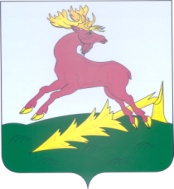       ТАТАРСТАН РЕСПУБЛИКАСЫ        АЛЕКСЕЕВСК         МУНИЦИПАЛЬ РАЙОНЫ       БАШЛЫГЫПОСТАНОВЛЕНИЕ10.03.2020п.г.т. Алексеевское   КАРАР                                      №19Абакумов А.Н.Алексеевск муниципаль районы башкарма комитеты җитәкчесенең инфраструктур үсеш буенча урынбасары, комиссия рәисе;Хөснетдинов Р.Р.	Татарстан Республикасы буенча Россия кулланучылар күзәтчелеге идарәсенең территориаль бүлеге башлыгы урынбасары (Татарстан) Чистай, Спас, Алексеевск, Яңа Чишмә муниципаль районнарында, комиссия рәисе урынбасары (килешү буенча);Чурин Н.П.Алексеевск муниципаль районы башкарма комитеты җитәкчесенең социаль мәсьәләләр буенча урынбасары, комиссия рәисе урынбасары;Фомина Н.А.Алексеевск муниципаль районы башкарма комитеты аппараты баш белгече, комиссия секретаре;Комиссия әгъзалары:Кәбиров Р.Р.Алексеевск муниципаль районы Советының законлылык, хокук тәртибе, табигатьне саклау, экология һәм җирдән файдалану мәсьәләләре буенча даими комиссиясе рәисе (килешү буенча);Рузанов А.И.«Биләр урман хуҗалыгы» ДБУ директоры (килешү буенча);Хәйбуллин Х.Х.«Алексеевск районы дәүләт ветеринария берләшмәсе» ДБУ башлыгы (килешү буенча);Мусин Г.К.	Алексеевск муниципаль районында авыл хуҗалыгы һәм азык-төлек идарәсе башлыгы (килешү буенча);Әхмәтҗанов Р.Р.Россия Эчке эшләр министрлыгының Татарстан Республикасы Алексеевск районы буенча бүлеге башлыгы, комиссия рәисе урынбасары (килешү буенча);Мишечкин В.Г.«Татарстан Республикасы буенча 7 ОФПС» ФДКУның 104 ПСЧ башлыгы (килешү буенча);Вилданов И.Х.«Алексеевск үзәк район хастаханәсе» ДАССУ баш табибы (килешү буенча);Леденцов Н.И.«Алексеевск инженерлык челтәрләре» ҖЧҖ генераль директоры (килешү буенча);Свистунов И.К.Алексеевск шәһәр җирлеге башкарма комитеты җитәкчесе (килешү буенча);Белова Г.В.Алексеевск муниципаль районы башлыгы урынбасары;Гәлләмов И.М.Татарстан Республикасы Экология һәм табигый ресурслар министрлыгы Идел-Кама территориаль идарәсенең 3 нче разрядлы өлкән белгече (килешү буенча);Хәбибуллин Г.Г.Алексеевск муниципаль районының Биләр авыл җирлеге башлыгы.